Республиканская акция «Волшебство Новогодней поры» прошла в МКОУ СОШс.Авадан   В МКОУ  Авадан.   СОШ  12 декабря по 28 декабря  2018г.  в рамках республиканской акции «Волшебство новогодней поры»    молодежь  провела праздничные мероприятия в общеобразовательном  учреждении для детей, а также  они посетили  детей -инвалидам.  «Волшебство новогодней поры» - это ежегодная  республиканская акция, которая проводится с целью популяризации активного отдыха и творчества учащихся, повышения молодежного досуга. 
            Учащиеся посетили в преддверии Нового года  к детям ,находящихся в трудной жизненной ситуации в селе 
            Благодаря активистам добровольческих отрядов из 7-а класса, а также родителям, акция прошла в атмосфере добра, тепла и праздничного настроения. 
            Волонтеры 10 и 11 классов в  анимационных костюмах общались с детьми и вручали им долгожданные подарки. 
Во время представления главные герои пели современные песни, переделанные под их роль, играли с детьми в подвижные новогодние игры.  Представление было украшено яркими танцами девушек 8 и 9 класса .По окончанию праздника Дед Мороз вручил конфеты всем детям. Лидеры в новогодних костюмах водили хоровод вместе с детьми играли в игры, танцевали. В конце постановки артисты вместе с лидерами исполнили финальную новогоднюю песню и пожелали счастливого нового года всем присутствующим.  Праздник прошёл весело и интересно. Ребята дружно водили хороводы под новогоднюю музыку, которую подобрала учитель музыки.  От лица администрации школы мы благодарим всех школьников, педагогов за помощь и активное участие в проведении Новогодних праздников. Итоги проведения Республиканской акции«Волшебство Новогодней поры» в Авадан.СОШ_________________________________________________1. Участвующих добровольцев всего: ___140_____2. Общее описание:- название мероприятия; «Волшебство Новогодней поры"Зам.дир.по вр    Эльдарова М.С.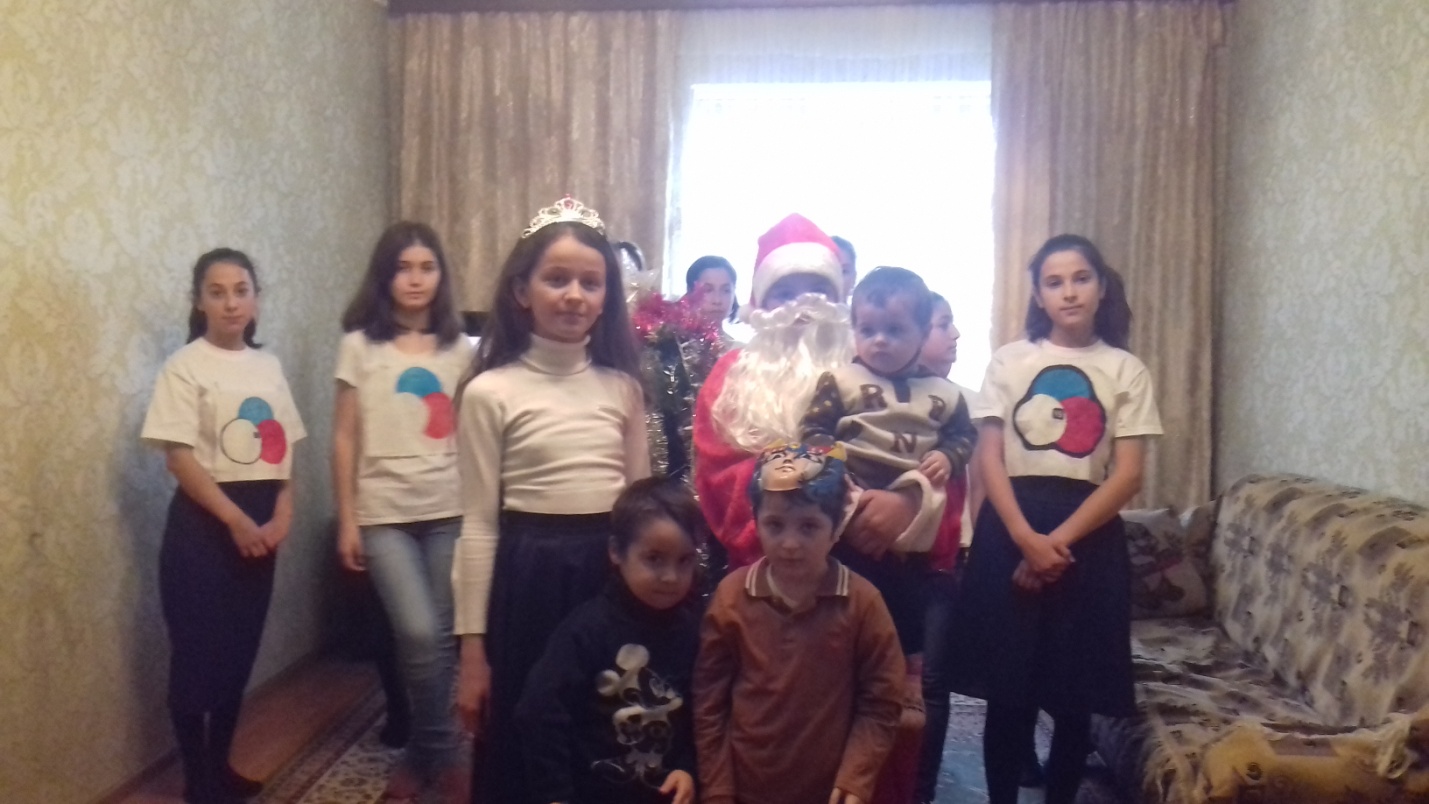 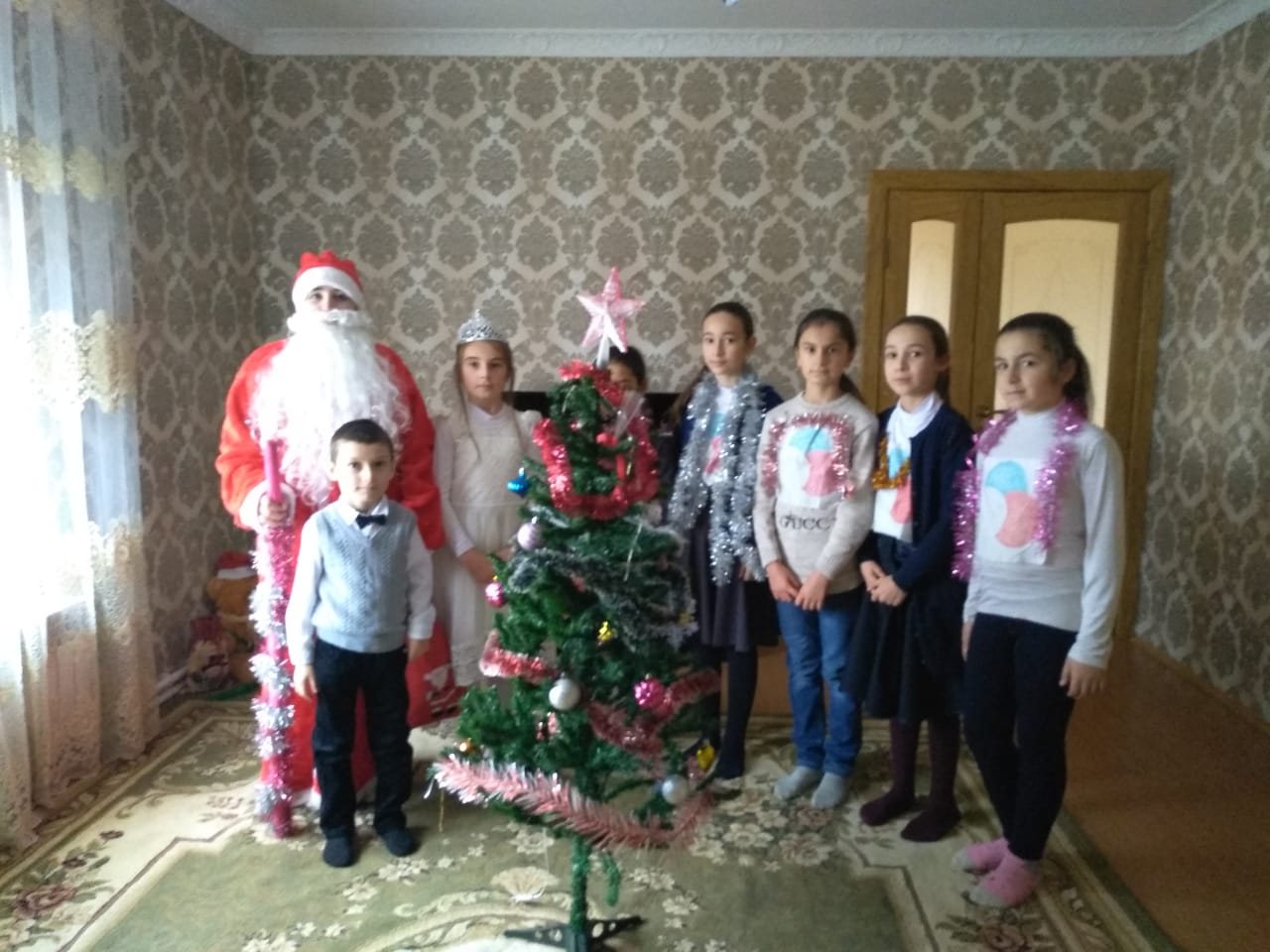 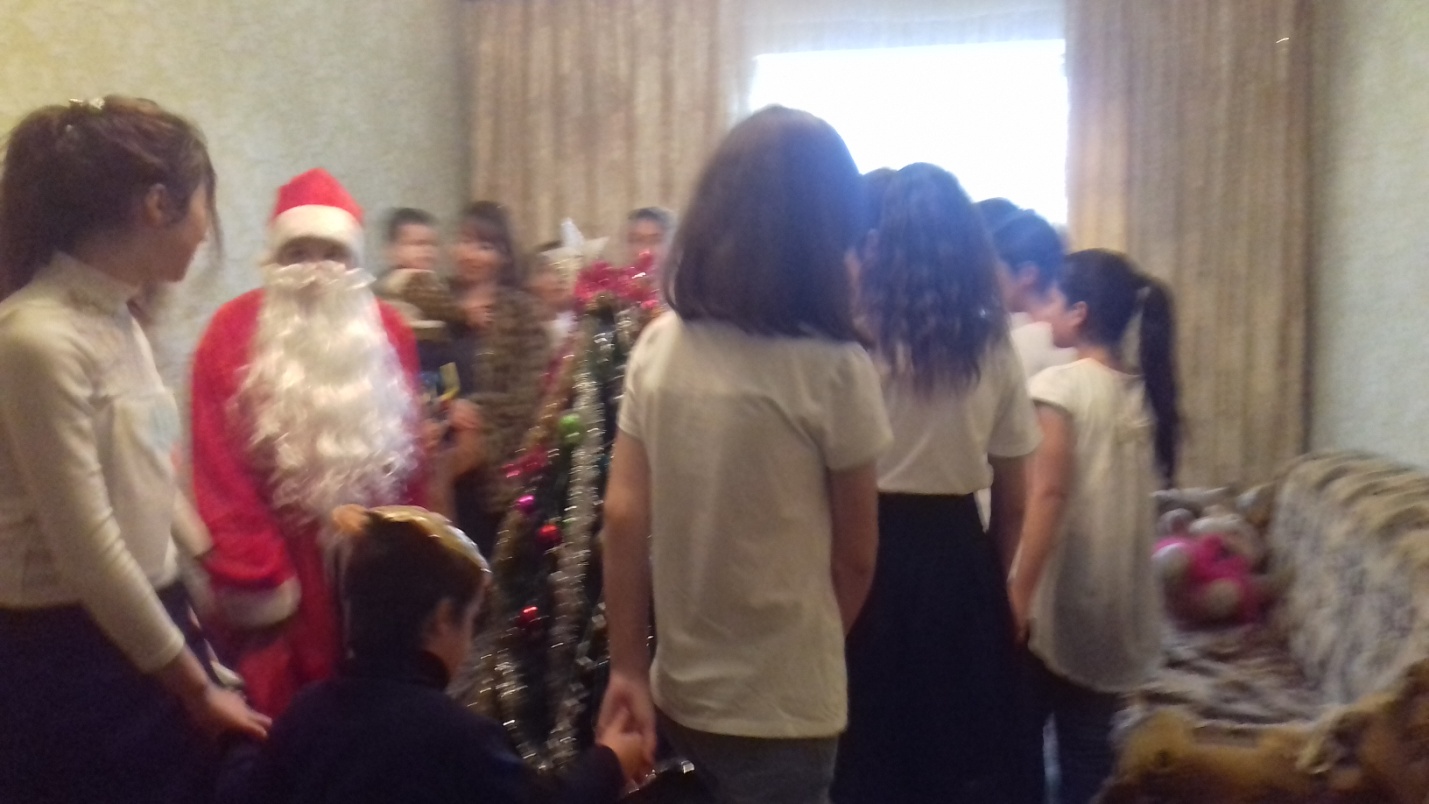 